Anfahrt / Austragungsort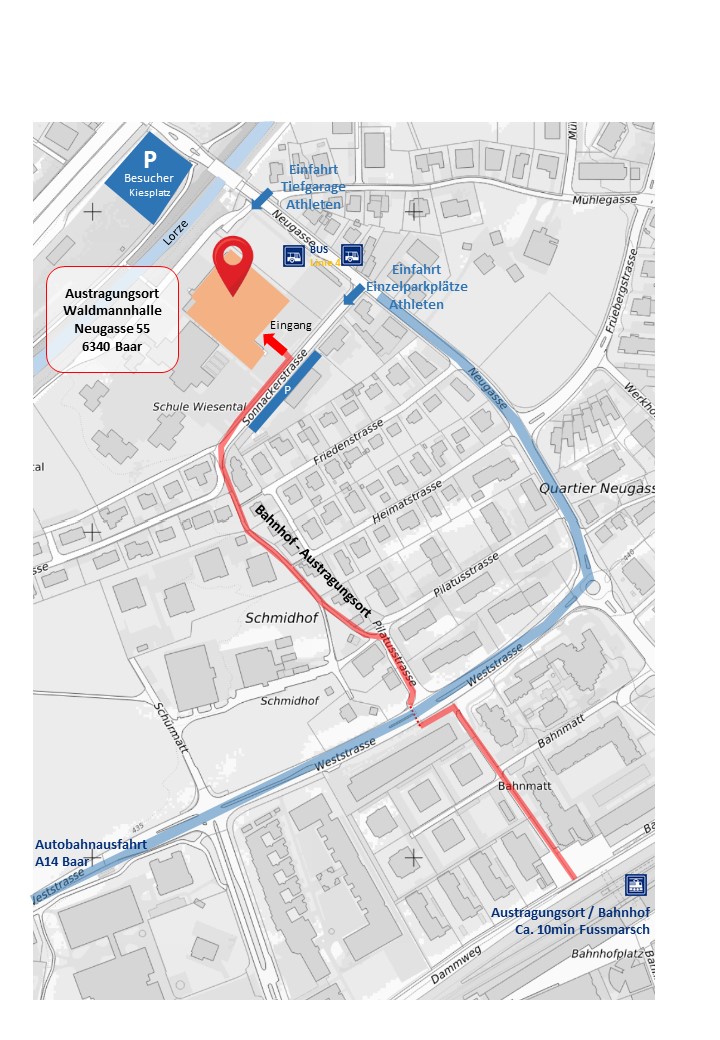 